CAREER OBJECTIVE:To be a part of Health world in an esteemed organization which would provide greater responsibilities and authority, which in turn would allow me to contribute with excellence using my medical,  technical, analytical, interpersonal & management skills.    AREA OF INTEREST:-  Medical Service SectorMedical and Health care Industry:- Registered Nurse (RN)KIMS Hospital Secunderabad Ramgopalpet Minister Road, Hyderabad .(From 20.07.2019 to 01-08-2021) in MICU Aster Medicity Cochin, ( From 22-11-2021 to 17-02-2022) in  Neuro  surgical ICUADDITIONAL INFORMATIONACADEMIC PROFILE:PROFESSIONAL PROFILE:PERSONAL INFORMATION:DECLARATION: I hereby declare that all the particulars given above are true and correct to the best of my knowledge and Belief. Date:Place:             							                        (ANJALY BABU)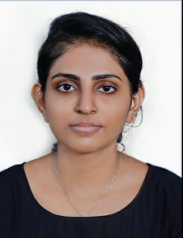  Mrs.ANJALY BABU Changalam Thuruthel House Karikode PO Kottayam Dis Pin: 686610-kerala E-Mail ID-anjalybabu12345@gmail.com                                                                              Cell No: +917902393537Passport detailsPassport No       : T1826821Place of issue    : CochinDate of issue     : 26-12-2018Date of expiry   : 25-12-2028Work experienceComputer          SkillMicrosoft officeMicrosoft officeAbilities & Altitude   Ready to work in team   Ready to hard  work   Have a high motivation to learn & try    Have a high motivation to be a successful person with discipline    Ready to work in team   Ready to hard  work   Have a high motivation to learn & try    Have a high motivation to be a successful person with discipline WORKING FIELD EXPERIENCE DURING INTERNSHIP                                 WORKING FIELD EXPERIENCE DURING INTERNSHIP                                 Direct Patient careAdmission & discharge of Patient.Maintain Personal hygiene & comfort of the patient.Maintain Nutritional needs of patient.Daily Living  Activities.Maintain clean & safe Environment.Assist the doctors on their routine rounds.Administration of medications.Preparing patient & articles for Nursing Procedures.Recording Vital Signs.                                                            Admission & discharge of Patient.Maintain Personal hygiene & comfort of the patient.Maintain Nutritional needs of patient.Daily Living  Activities.Maintain clean & safe Environment.Assist the doctors on their routine rounds.Administration of medications.Preparing patient & articles for Nursing Procedures.Recording Vital Signs.                                                            Emergency Management of the Critically Ill PatientSuctioning(endotrachial,nasal,oral)Oxygen therapy ResuscitationSuctioning(endotrachial,nasal,oral)Oxygen therapy ResuscitationCases HandledMedical cases:-Bronchial AsthmaDMPneumoniaCOPDCVAHypertensionRespiratory distressNeuro cases-Myasthenia gravisFistula careSurgical cases:-General surgery – Appendectomy, HysterectomyHead injuries, craniotomyRenal transplantPost OP GI surgeriesPost cardiac surgery casesOrtho casesBurn careOpthal surgeryMedical cases:-Bronchial AsthmaDMPneumoniaCOPDCVAHypertensionRespiratory distressNeuro cases-Myasthenia gravisFistula careSurgical cases:-General surgery – Appendectomy, HysterectomyHead injuries, craniotomyRenal transplantPost OP GI surgeriesPost cardiac surgery casesOrtho casesBurn careOpthal surgeryEquipment UsedCardiac Monitors NebulizerSection unitECG Machine Glucometer  StethoscopeMechanical ventilatorDefibrillator Syringe pumpCPAPPCA pumpLumbar punctureSphygmomanometerSuction unitLaryngoscope setInfusion pumpCardiac Monitors NebulizerSection unitECG Machine Glucometer  StethoscopeMechanical ventilatorDefibrillator Syringe pumpCPAPPCA pumpLumbar punctureSphygmomanometerSuction unitLaryngoscope setInfusion pumpProcedures performed and assistedDressing ( all types including burns)I V cannulationUrethral catheterization( male and female) C P RAdministration of medicines (ORAL,  I V,  I M,  S C,  S L  &  I D)Blood sample collectionRyle’s tube insertionSuturing and removal (assisted)Lumbar puncture (assisted)Arterial line (assisted)Tracheostomy (assisted)Ascitic fluid tapping (assisted)Bladder irrigationAirwayFeedingCirculationArterial blood gasHydrotherapyNebulizer therapyChest tube insertionTaking ECGElectrocardiographyCardiac output determinationABGCentral line cannulation (assisted)Oral nasal and endotracheal suctioningTracheostomy careCVP monitoringHIGHER SECONDARY EDUCATION Higher secondary Board, Trivandrum, Kerala, India      2012 – 2014      10TH Board of Public Examinations Govt. of Kerala, India      2011 - 2012                  QUALIFICATION  FROM        TO                   COLLEGEPERCENTAGEBasic Bsc Nursing(Dr. NTR University of Health Sciences)20142018Narayana College of Nursing, Nellore, Andhra Pradesh ,IndiaI year -66.55%II year-62.57%III year-72.14%IV year- 69%Date Of Birth: 26- March - 1997Gender: FemaleMarital Status: MarriedFather’s Name: Mr. Babu KKReligion: Hindu Hobbies: Reading, listening music and travellingLanguages known: English, Malayalam, Telugu and Tamil.Permanent Address: Changalam Thuruthel(H), Karikode PO, Kottayam-686610E.MAILPersonal Phone No.        : anjalybabu12345@gmail.com: +917902393537REFERENCE:Nursing Dean Dr Indira, Narayana College of Nursing, Chinthareddypalem, Nellore,           Andhra Pradesh  (Phone: 8612317969)DGM Nursing          Mrs Debra JosephKims Hospital Secunderabad  (Phone: 040-44885416)Hr Manager          Nijoy PeterAster medicity Cochin  (Phone:8111998235)